Homework 28th November 2019 Blue Class Year 3 to do before WednesdayEnglish: Read at least 3 times this week and answer 3 questions from the dog bookmark about the part of the book you have read. Maths: We have been having great fun making patterns and investigating a range of times tables, including 4 and 8 x tables. Choose at least 3 questions to answer – don’t forget to write in a sentence or two to explain your reasoning.David says, “Because 4 is even, every answer in the 4 times table will be even.” Is he right? Why?Sarah says, “I know my 4 x table so I can work out 4 x 90 with no written method.” Is she right? Why?Rory is buying 4 pizzas. They are £9 each. He wants to draw a representation to help him solve how much it will cost. What should he draw and what is the calculation?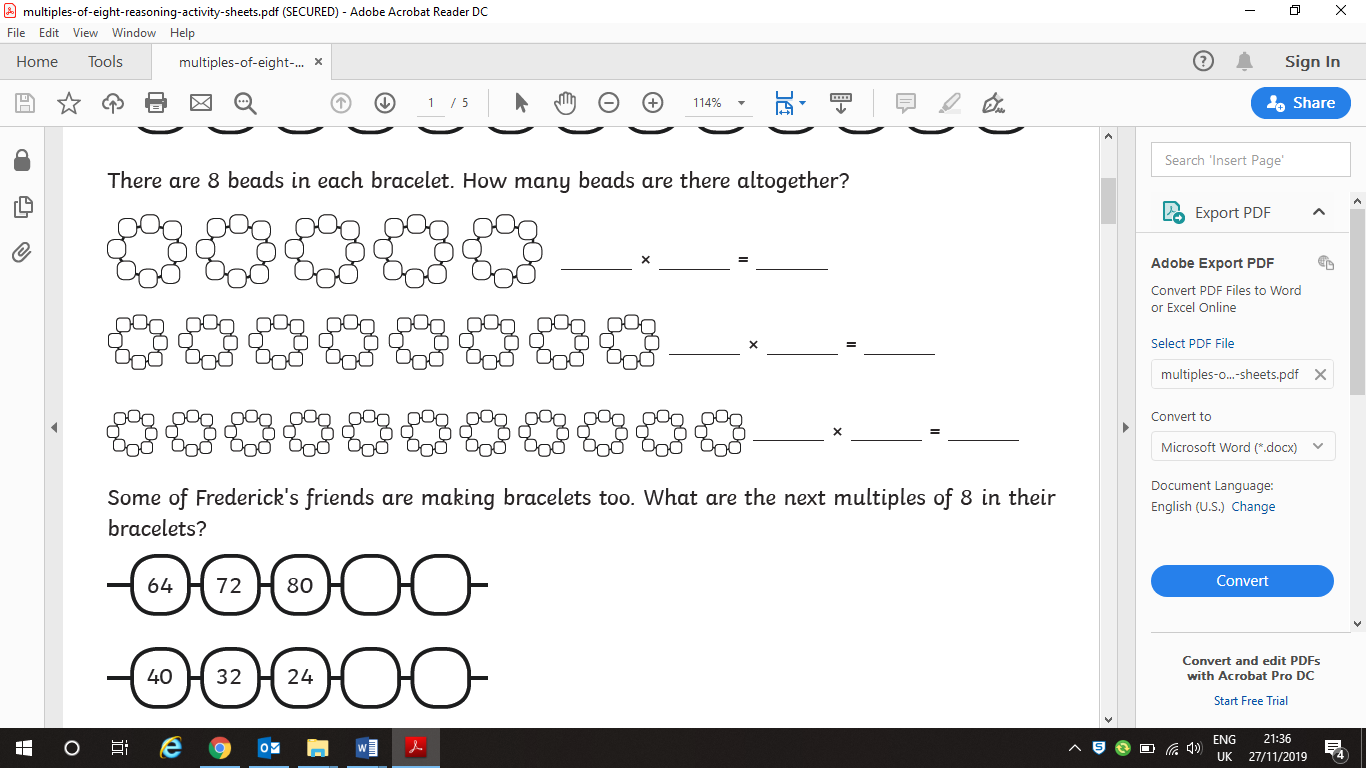 “I know that 100 is not divisible by 8” How can I find out?Make up your own division word problem about the 8 times table and solve it.Science: Find 5 electrical devices that use a switch. Choose one of them and explain what happens when the switch is flicked on, and what happens when the switch is off. Write a paragraph explaining what happens to the electricity in the circuit.Challenge: Have a go at drawing a circuit diagram as well as a written explanation. 